Tenderhelp.ruИнструкция по проверке корректности установки сертификата на вашем компьютереДля корректного использования ЭЦП в системе tenderhelp.ru проверьте на вашем компьютере соблюдение нижеперечисленных требований.Сертификат выпускающего центра должен быть в списке «Доверенных корневых центров сертификации»Откройте список сертификатов ваших ЭЦП:Пуск → КРИПТО-ПРО → Сертификаты.В случае отсутствия данного ярлыка пройдите в папку «C:\Program Files (x86)\Common Files\Crypto Pro\Shared» и запустите файл «certs.ru.msc».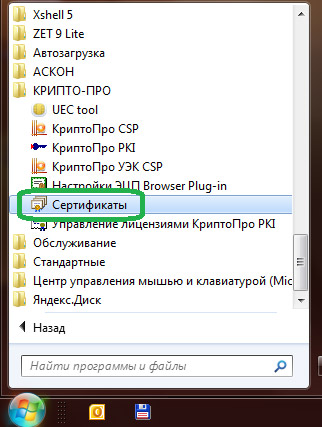 Рис. 1. Переход к списку сертификатов через «Пуск»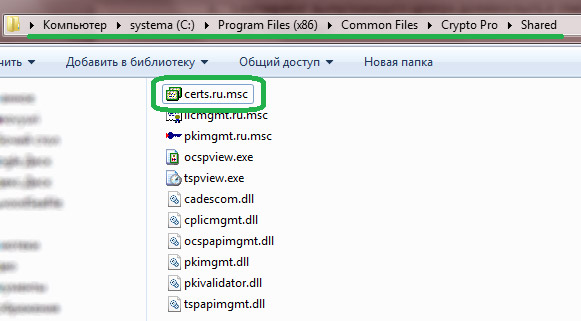 Рис. 2. Переход к списку сертификатов через файл на компьютереСертификаты – текущий пользователь → Личное → Реестр → Сертификаты.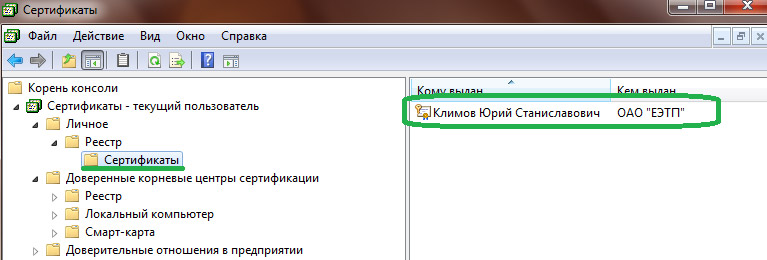 Рис. 2. Ваш сертификат в списке установленных на компьютереДважды нажмите на вашем сертификате, откройте вкладку «Путь сертификации».Убедитесь, что сертификат выпустившего центра «действителен».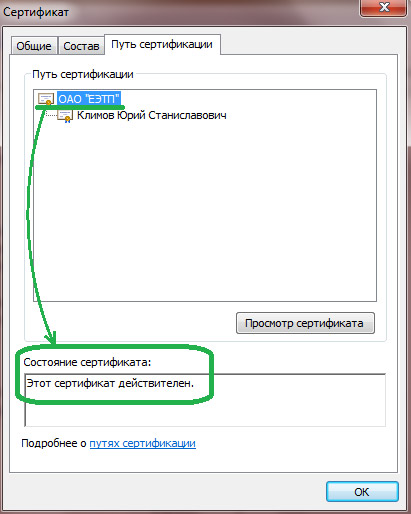 Рис. 3. Сертификат выпустившего центра действителенЕсли сертификат не является действительным и имеется сообщение от отсутствии доверия, то проведите установку сертификата.Сертификат должен быть уставлен в: Сертификаты  - текущий пользователь → Доверенные корневые центры сертификации.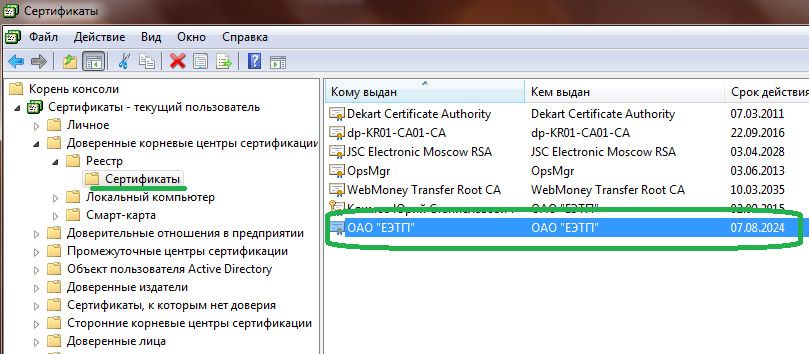 Рис. 4. Сертификат выпустившего центра находится в списке доверенных корневых центров сертификацииВозможные проблемы на tenderhelp.ru, которые требуется решить:В окне выбора сертификатов ваш сертификат недоступен (не активен) для выбора.